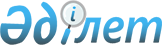 Об утверждении государственного образовательного заказа на дошкольное воспитание и обучение, размера родительской платы на 2018 год по Глубоковскому району
					
			С истёкшим сроком
			
			
		
					Постановление Глубоковского районного акимата Восточно-Казахстанской области от 2 апреля 2018 года № 168. Зарегистрировано Управлением юстиции Глубоковского района Департамента юстиции Восточно-Казахстанской области 23 апреля 2018 года № 5-9-171. Прекращено действие в связи с истечением срока
      Примечание РЦПИ.
      В тексте документа сохранена пунктуация и орфография оригинала.
      В соответствии с подпунктом 8-1) пункта 4 статьи 6 Закона Республики Казахстан от 27 июля 2007 года "Об образовании", пунктом 2 статьи 31 Закона Республики Казахстан "О местном государственном управлении и самоуправлении в Республике Казахстан" от 23 января 2001 года, подпунктом 4) пункта 2 статьи 46 Закона Республики Казахстан от 6 апреля 2016 года "О правовых актах" Глубоковский районный акимат ПОСТАНОВЛЯЕТ:
      1. Утвердить государственный образовательный заказ на дошкольное воспитание и обучение, размер родительской платы по Глубоковскому району на 2018 год, согласно приложению к настоящему постановлению.
      2. Признать утратившим силу постановление Глубоковского районного акимата от 30 октября 2017 года № 489 "Об утверждении государственного образовательного заказа на дошкольное воспитание и обучение, размера родительской платы на 2017 год по Глубоковскому району" (зарегистрированное в Реестре государственной регистрации нормативных правовых актов № 5279, опубликовано 29 ноября 2017 года в Эталонном контрольном банке нормативных правовых актов Республики Казахстан).
      3. Настоящее постановление вводится в действие по истечении десяти календарных дней после дня его первого официального опубликования. Государственный образовательный заказ на дошкольное воспитание и обучение, размер родительской платы по Глубоковскому району на 2018 год
					© 2012. РГП на ПХВ «Институт законодательства и правовой информации Республики Казахстан» Министерства юстиции Республики Казахстан
				
      Акима Глубоковского района 

К. Байгонусов
Приложение 
к постановлению 
Глубоковского районного 
акимата № 168 "02" 04 2018 г
        №
Наименование организации
Количество воспитанников (человек)
Количество воспитанников (человек)
Количество воспитанников (человек)
Объем государственного образовательного заказа на дошкольное воспитания и обучения на одного воспитанника в месяц, тенге
Объем государственного образовательного заказа на дошкольное воспитания и обучения на одного воспитанника в месяц, тенге
Размер родительской платы в месяц, тенге
        №
Наименование организации
ВСЕГО
в том числе:
в том числе:
в том числе:
в том числе:
Размер родительской платы в месяц, тенге
        №
Наименование организации
ВСЕГО
с полным днем пребывания
с неполным днем пребывания
с полным днем пребывания
с неполным днем пребывания
Размер родительской платы в месяц, тенге
1
Коммунальное государственное учреждение "Комплекс Белоусовская начальная школа-детский сад"
148
100
48
15 293
7 406
11500
2
Коммунальное государственное учреждение "Комплекс Предгорненская средняя школа-детский сад"
57
38
19
15 293
7 406
11500
3
Коммунальное государственное учреждение "Комплекс Верх-Березовская начальная школа детский сад"
82
70
12
15 293
7 406
11500
4
Коммунальное государственное учреждение "Комплекс Секисовская средняя школа- детский сад"
27
27
-
15 293
-
11500
5
Коммунальное государственное учреждение "Комплекс Быструшинская средняя школа - детский сад"
13
13
-
15 293
-
11500
6
Коммунальное государственное учреждение "Комплекс Тарханская средняя школа-детский сад"
42
31
11
15 293
7 406
11500
7
Товарищество с ограниченной ответственностью " Детский сад "Алтын бесік"
87
87
-
30 601
-
11500
8
Коммунальное государственное казенное предприятие "Ясли-сад "Асыл бөпе"
65
65
-
30 601
-
11500
9
Товарищество с ограниченной ответственностью "Айналайн" детский сад"Болашак"
75
75
-
30 601
-
11500
10
Товарищество с ограниченной ответственностью "Айналайн" детский сад "Алтын бала"
50
50
-
30 601
-
11500
11
Товарищество с ограниченной ответственностью "Айналайн" детский сад поселка Алтайский"
75
75
-
30 601
-
11500
12
Товарищество с ограниченной ответственностью "Детский сад "Карлыгаш"
25
25
-
30 601
-
11500
13
Мини-центр при Коммунальном государственном учреждении "Веселовская средняя школа"
42
42
-
14 091
-
9900
14
Мини-центр при Коммунальном государственном учреждении "Березовская средняя школа"
19
-
19
-
7 406
-
15
Мини-центр при Коммунальном государственном учреждении "Винненская средняя школа"
38
-
38
-
7 406
-
16
Мини-центр при Коммунальном государственном учреждении "Опытнопольская средняя школа"
107
-
107
-
7 406
5500
17
Мини-центр при Коммунальном государственном учреждении "Кожоховская средняя школа"
33
33
-
14 091
-
9900
18
Мини-центр при Коммунальном государственном учреждении "Ушановская средняя школа"
35
35
-
14 091
-
9900
19
Мини-центр при Коммунальном государственном учреждении "Малоубинская средняя школа"
45
45
-
14 091
-
9900
20
Мини-центр при Коммунальном государственном учреждении "Бобровская средняя школа"
53
53
-
14 091
-
9900
21
Мини-центр при Коммунальном государственном учреждении"Белокаменская основная школа"
9
9
-
14 091
-
9900
Итого
1 127
873
254
202900